TABLE OF CONTENTSEXPERIENCED OPERATIONSGROWTH PLANEXPERIENCED OPERATOR PLANEXPERIENCED OPERATOR PLAN - VISION AND GROWTHDescribe the operator’s current portfolio, including all states in which the applicant currently operates or has previously operated a charter school, the number of schools by tier (e.g., elementary, middle, high), and the year in which each school was opened.Provide an overview for the experienced operator’s overall strategic vision, desired impact goals, five-year growth plan, and rationale for developing a charter school in Texas.Discuss all demographics currently served by the charter operator. The response should be disaggregated by state.Discuss foreseeable challenges associated with operating a charter in Texas compared to operating in the current state(s) of operation.Describe any efforts to adapt or modify the existing educational model in order to serve Texas students, including to promote alignment with the Texas Essential Knowledge and Skills standards.Narrative Response:EXPERIENCED OPERATOR PLAN - LEADERSHIP Identify the members of the out-of-state organization’s leadership team and each individual’s specific role and responsibilities. NOTE: The term “support services” refers to any service that will be provided by the out- of-state organization for the purposes of assisting the proposed charter school succeed. Such services might include software, mentoring, professional development, technical support etc.Discuss all shared or centralized support services including all associated costs, that the experienced operator will provide to the school in Texas.Explain how the relationship between the governing board and the secondary board will be managed. NOTE: The governing body of an Open-Enrollment Charter School accepts ultimate responsibility for the school, including the academic performance, and financial and operational viability. The governing board may not delegate this responsibility and is also responsible for (a) overseeing any management company; and (b) holding the management company accountable for the school’s performance. Narrative Response:PORTFOLIO PERFORMANCEIf applicable, describe any school within the applicant’s national charter school portfolio that was previously approved by any charter authorizer, but failed to open or did not open on-time.If the experienced organization’s national charter school portfolio contains at least one school that was cited for performance deficiencies or compliance violations that have led to formal authorizer intervention within the last five years (including shortened or conditional renewals), provide an explanation and how such deficiencies or violations were resolved. Narrative Response:Attachment(s):OS 1: State Performance DataOS 2: Financial and Business PlanOS 3: Related Business EntitiesOS 4: Current or Past LitigationSection TitlePage #EXISTING OPERATIONSGROWTH PLANEXPERIENCED OPERATOR PLANVISION AND GROWTHLEADERSHIPPORTFOLIO PERFORMANCEProvide an overview of the applicant’s current portfolio, including all schools currently in operationProvide an overview of the applicant’s current portfolio, including all schools currently in operationProvide an overview of the applicant’s current portfolio, including all schools currently in operationProvide an overview of the applicant’s current portfolio, including all schools currently in operationSchool Name(s)CityStateOpen Date(s)Does the applicant currently operate in any states that utilize a five-tier statewide accountability system (e.g., A-F, 1-5 Stars)?Does the applicant currently operate in any states that utilize a five-tier statewide accountability system (e.g., A-F, 1-5 Stars)?Does the applicant currently operate in any states that utilize a five-tier statewide accountability system (e.g., A-F, 1-5 Stars)?Yes                    No   (If yes, complete the table below)Yes                    No   (If yes, complete the table below)Yes                    No   (If yes, complete the table below)StateRatingRating2017-182017-182016-172017-182015-162017-182017-182016-172017-182015-162017-182017-182016-172017-182015-162017-182017-182016-172017-182015-16Briefly describe the accountability structure in any other states in which the applicant currently operates. Does this applicant have charter school applications under consideration by any other authorizer(s)?Does this applicant have charter school applications under consideration by any other authorizer(s)?Does this applicant have charter school applications under consideration by any other authorizer(s)?Does this applicant have charter school applications under consideration by any other authorizer(s)?Does this applicant have charter school applications under consideration by any other authorizer(s)?Yes                    No   (If yes, complete the table below)Yes                    No   (If yes, complete the table below)Yes                    No   (If yes, complete the table below)Yes                    No   (If yes, complete the table below)Yes                    No   (If yes, complete the table below)StateAuthorizerProposed School NameApplication Due DateDecision DateDoes this applicant have new schools/campuses scheduled to open in the 2019-20 or 2020-21 school years?Does this applicant have new schools/campuses scheduled to open in the 2019-20 or 2020-21 school years?Does this applicant have new schools/campuses scheduled to open in the 2019-20 or 2020-21 school years?Does this applicant have new schools/campuses scheduled to open in the 2019-20 or 2020-21 school years?Yes                    No   (If yes, complete the table below)Yes                    No   (If yes, complete the table below)Yes                    No   (If yes, complete the table below)Yes                    No   (If yes, complete the table below)Proposed School NameCityStateOpen DateDoes this applicant have new schools/campuses opening beyond the 2020-21 school year?Does this applicant have new schools/campuses opening beyond the 2020-21 school year?Does this applicant have new schools/campuses opening beyond the 2020-21 school year?Does this applicant have new schools/campuses opening beyond the 2020-21 school year?Yes                    No   (If yes, complete the table below)Yes                    No   (If yes, complete the table below)Yes                    No   (If yes, complete the table below)Yes                    No   (If yes, complete the table below)Authorizer# of SchoolsCity or CitiesState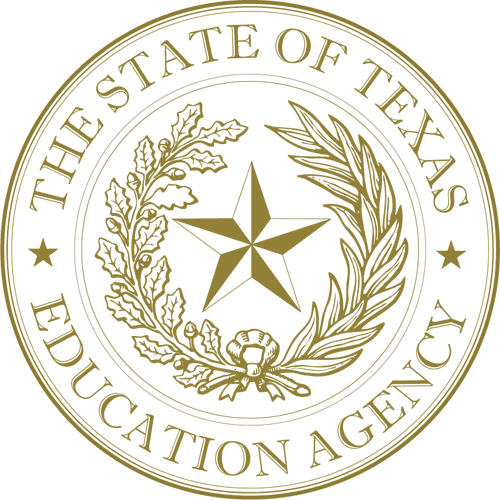 